Lotto – Los 5Lotto – Los 5c  Modalità di compilazioneAusfüllungsmodalitätenPrestazione minima richiesta - nessun possibile inserimentoMindestforderung - keine Eintragung möglichInserire il valore del prodotto offertoDen Wert des angebotenen Produktes eintragenSelezionare si - ja se la dotazione richiesta verrà fornitasi - ja auswählen, wenn die gewünschte Ausstattung geliefert wirdFurgoneLieferwagenQuantità veicoli:6Anzahl Fahrzeuge:		Autofurgone 3,50 T - trazione posteriore - volume utile circa mc 10Autofurgone 3,50 T - trazione posteriore - volume utile circa mc 10Kastenwagen 3,50 T - Hinterantrieb - Nutzvolumen ungefähr 10 m³Kastenwagen 3,50 T - Hinterantrieb - Nutzvolumen ungefähr 10 m³Quantità veicoli:Quantità veicoli:11Anzahl Fahrzeuge:		Anzahl Fahrzeuge:		Indicare marca prodotto offertoIndicare marca prodotto offertoAngabe des Herstellers vom angebotenen ProduktAngabe des Herstellers vom angebotenen ProduktIndicare modello e versione prodotto offertoIndicare modello e versione prodotto offertoAngabe von Modell und Ausführung des angebotenen ProduktesAngabe von Modell und Ausführung des angebotenen Produktescaratteristiche tecniche e prestazionali:caratteristiche tecniche e prestazionali:Compilare in questa colonnaIn dieser Spalte ausfüllenCompilare in questa colonnaIn dieser Spalte ausfüllenTechnische und leistungstechnische Eigenschaften:Technische und leistungstechnische Eigenschaften:CarrozzeriaCarrozzeriaKarosserieKarosserieFurgone 2 porteFurgone 2 porteKastenwagen zweitürigKastenwagen zweitürigMassa totale ammissibile 3500 KgMassa totale ammissibile 3500 KgZulässiges Gesamtgewicht 3500 KgZulässiges Gesamtgewicht 3500 KgLunghezza veicolo (tra parafanghi) max 6,10mLunghezza veicolo (tra parafanghi) max 6,10mFahrzeuglänge (zwischen den Kotflügen ) max 6,10mFahrzeuglänge (zwischen den Kotflügen ) max 6,10mPortellone posteriore a doppio battente con apertura porte a 270°Portellone posteriore a doppio battente con apertura porte a 270°Zweiflügelige Hecktür mit Öffnung 270°Zweiflügelige Hecktür mit Öffnung 270°Paratia di separazione abitacolo a tutta altezzaParatia di separazione abitacolo a tutta altezzaVollkommen hochgezogene TrennwandVollkommen hochgezogene TrennwandPedana posteriore accesso al vano di caricoPedana posteriore accesso al vano di caricoAuftritt RückwandtürAuftritt RückwandtürGradino interno di salita su porta lateraleGradino interno di salita su porta lateraleInnere Stufe an der ScheibetürInnere Stufe an der ScheibetürPorta laterale lamierata scorrevole lato passeggeroPorta laterale lamierata scorrevole lato passeggeroSeitliche Stahlschiebetür auf der BeifahrerseiteSeitliche Stahlschiebetür auf der Beifahrerseite3 posti omologati3 posti omologati3 zugelassenen Sitzplätzen3 zugelassenen SitzplätzenSedile guida ammortizzatoSedile guida ammortizzatoSedile passeggero bipostoSedile passeggero bipostoBeifahrer-DoppelsitzBeifahrer-DoppelsitzColore tappezzeria scuroColore tappezzeria scuroDunkle InnenraumausstattungDunkle InnenraumausstattungPasso almeno mm 3.500 Passo almeno mm 3.500 Mindestradstand 3500 mmMindestradstand 3500 mmPortata utile a carta di circolazione minimo kg 1.085 Portata utile a carta di circolazione minimo kg 1.085 Nutzlast laut Fahrzeugschein mindestens kg 1.085Nutzlast laut Fahrzeugschein mindestens kg 1.085Colore  2011 o similare, approvato da CommittenteColore  2011 o similare, approvato da CommittenteFarbe  2011 oder gleichartig, nach Zustimmung des AuftraggebersFarbe  2011 oder gleichartig, nach Zustimmung des AuftraggebersRetrovisori riscaldabili e registrabili elettricamente su entrambi i lati, integrati con specchietti grandangolariRetrovisori riscaldabili e registrabili elettricamente su entrambi i lati, integrati con specchietti grandangolariRückblickspiegel heizbar und elektrisch verstellbar Mit integriertem WeitwinkelspiegelRückblickspiegel heizbar und elektrisch verstellbar Mit integriertem WeitwinkelspiegelSerbatoio almeno 70 litri Serbatoio almeno 70 litri Tankinhalt mindestens 70 LiterTankinhalt mindestens 70 LiterVano di caricoVano di caricoLaderaumesLaderaumesAltezza interna vano di carico almeno mm 1.850 Altezza interna vano di carico almeno mm 1.850 Innen-Mindesthöhe des Laderaumes 1.850 mmInnen-Mindesthöhe des Laderaumes 1.850 mmAltezza max soglia di carico (con veicolo carico) mm 690  Altezza max soglia di carico (con veicolo carico) mm 690  Höhe der Ladekante (bei beladenem Fahrzeug) 690 mmHöhe der Ladekante (bei beladenem Fahrzeug) 690 mmLarghezza max vano di carico almeno mm 1.740  Larghezza max vano di carico almeno mm 1.740  Maximale Breite des Laderaumes mindestens 1.740 mmMaximale Breite des Laderaumes mindestens 1.740 mmDistanza tra i passaruota (interno) almeno mm 1.300 Distanza tra i passaruota (interno) almeno mm 1.300 Mindestabstand zwischen den Radkästen (Innen) 1300 mmMindestabstand zwischen den Radkästen (Innen) 1300 mmLunghezza vano di carico almeno mm 3.000  Lunghezza vano di carico almeno mm 3.000  Mindestlänge Laderaum 3.000 mmMindestlänge Laderaum 3.000 mmVolume di carico almeno mc 10   Volume di carico almeno mc 10   Mindestladevolumen 10 m³Mindestladevolumen 10 m³Illuminazione vano di caricoIlluminazione vano di caricoBeleuchtung im LaderaumBeleuchtung im LaderaumPiano di carico con fondo antiscivolo in legnoPiano di carico con fondo antiscivolo in legnoLadeboden mit rutschfestem Holz ausgestattetLadeboden mit rutschfestem Holz ausgestattetAnelli di fissaggio per il caricoAnelli di fissaggio per il caricoBinderinge im LaderaumBinderinge im LaderaumMotoreMotoreMotorMotorDiesel sovralimentatoDiesel sovralimentatoDiesel mit TurboladerDiesel mit TurboladerNormativa emissioni EURO 6Normativa emissioni EURO 6Abgasemissionsnorm EURO 6Abgasemissionsnorm EURO 6Potenza massima almeno 150 CV Potenza massima almeno 150 CV Höchstleistung mindenstens 150 PS Höchstleistung mindenstens 150 PS Coppia > di 340 Nm Coppia > di 340 Nm Drehmoment > 340 NmDrehmoment > 340 NmMeccanicaMeccanicaMechanikMechanikTrazione posterioreTrazione posterioreHinterantriebHinterantriebBarra stabilizzatrice anteriore e posterioreBarra stabilizzatrice anteriore e posterioreStabilisator vorne und hintenStabilisator vorne und hintenCambio automatico/robotizzatoCambio automatico/robotizzatoAutomatischer/Robotisierter GangwechselAutomatischer/Robotisierter GangwechselServosterzoServosterzoServolenkungServolenkungD Indicare diametro di volta muro/muro. (riferito ai particolari del veicolo più sporgenti verso l’esterno)D Indicare diametro di volta muro/muro. (riferito ai particolari del veicolo più sporgenti verso l’esterno)D Wendekreisdurchmesser Mauer/Mauer angeben. (Bezogen auf die am weitesten nach außen ragenden Fahrzeugteile)D Wendekreisdurchmesser Mauer/Mauer angeben. (Bezogen auf die am weitesten nach außen ragenden Fahrzeugteile)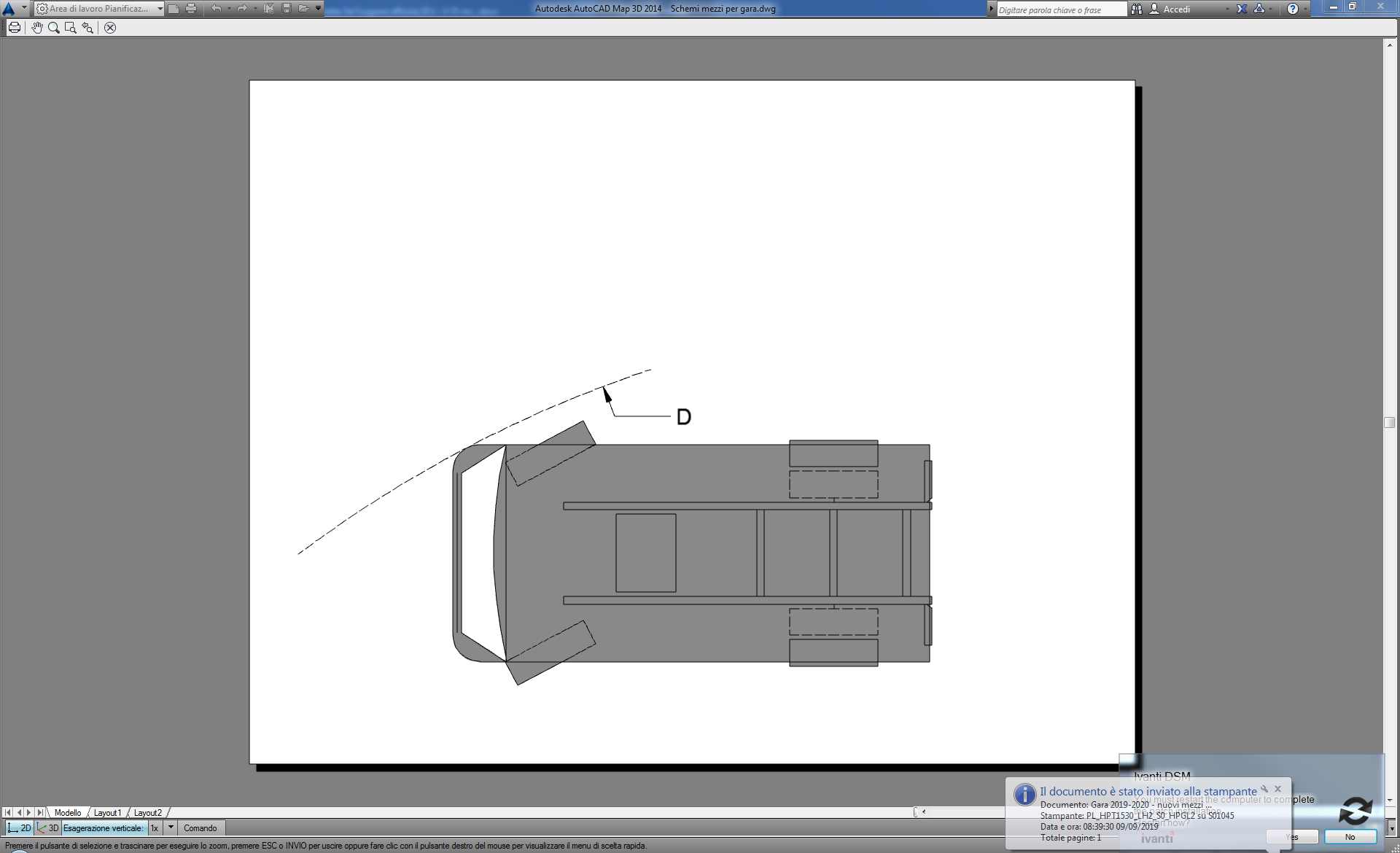 Batteria 12V / almeno 90 Ah  Batteria 12V / almeno 90 Ah  Batterieleistung 12V / mindestens 90 AhBatterieleistung 12V / mindestens 90 AhAlternatore  14V minimo 180 A Alternatore  14V minimo 180 A Drehstromlichtmaschineleistung 14V mindestens 180 ADrehstromlichtmaschineleistung 14V mindestens 180 AFreni a disco ruote anteriori e posterioriFreni a disco ruote anteriori e posterioriVorne und hinten ScheibenbremsenVorne und hinten ScheibenbremsenCircuiti indipendenti di frenata per i due assiCircuiti indipendenti di frenata per i due assiAutonome Bremssysteme für beide AchsenAutonome Bremssysteme für beide AchsenSistema antibloccaggio ()Sistema antibloccaggio ()Antiblockiersystem ()Antiblockiersystem () (programma elettronico di stabilità) (programma elettronico di stabilità) (Stabilitätskontrolle) (Stabilitätskontrolle)Filtro combustibile riscaldatoFiltro combustibile riscaldatoErwärmter TreibstoffilterErwärmter TreibstoffilterCorrettore di frenata in base al carico su assale posterioreCorrettore di frenata in base al carico su assale posterioreBremskraftregler nach HinterachsenbelastungBremskraftregler nach HinterachsenbelastungDotazioniDotazioniAusstattungAusstattungCronotachigrafo digitale a scheda e stampante integrata CEE - Installazione nel cruscottoCronotachigrafo digitale a scheda e stampante integrata CEE - Installazione nel cruscottoTachograph Digital für Fahrerkarte und integriertem Drucker EG - Anbau auf dem ArmaturenbrettTachograph Digital für Fahrerkarte und integriertem Drucker EG - Anbau auf dem ArmaturenbrettPoggiatesta per tutti i postiPoggiatesta per tutti i postiKopfstützen für alle SitzplätzeKopfstützen für alle SitzplätzeCinture di sicurezza per tutti i postiCinture di sicurezza per tutti i postiSicherheitsgurte für alle SitzplätzeSicherheitsgurte für alle SitzplätzeAirbag lato conducente e passeggero.Airbag lato conducente e passeggero.Airbag Fahrerseite und Beifahrerseite.Airbag Fahrerseite und Beifahrerseite.Climatizzatore Climatizzatore Klimaanlage Klimaanlage Climatizzatore automaticoClimatizzatore automaticoAutomatische KlimaanlageAutomatische KlimaanlageImmobilizzatore elettronicoImmobilizzatore elettronicoWegfahrsperre elektronisch.Wegfahrsperre elektronisch.Antifurto bloccasterzoAntifurto bloccasterzoDiebstahlsicherung mit LenkschloßDiebstahlsicherung mit LenkschloßAlzacristalli elettrici anterioriAlzacristalli elettrici anterioriElektrische Fensterheber vorneElektrische Fensterheber vorneAutoradio con altoparlanti e antenna, completo d’impianto viva voce BluetoothAutoradio con altoparlanti e antenna, completo d’impianto viva voce BluetoothAutoradio mit Lautsprechern und Antenne, komplett mit Bluetooth FreisprechanlageAutoradio mit Lautsprechern und Antenne, komplett mit Bluetooth FreisprechanlageParatia chiusa di separazione in lamiera abitacolo a tutta altezzaParatia chiusa di separazione in lamiera abitacolo a tutta altezzaVollkommen hochgezogene TrennwandVollkommen hochgezogene TrennwandRuota di scorta di dimensioni normaliRuota di scorta di dimensioni normaliReserverad mit normalen AbmessungenReserverad mit normalen AbmessungenParaspruzzi ruote anteriori e posterioriParaspruzzi ruote anteriori e posterioriSchmutzfänger bei Vorder- und HinterräderSchmutzfänger bei Vorder- und HinterräderN° 4 proiettori LED sopra veicolo, omologati CEE, N° 2 davanti, N° 2 dietro, montati per essere visibili a 360°. N° 4 proiettori LED sopra veicolo, omologati CEE, N° 2 davanti, N° 2 dietro, montati per essere visibili a 360°. Nr. 4 LED  auf Fahrzeug mit CEE Zulassung, Nr. 2 vorne und Nr. 2 hinten, aufgebaut um 360° sichtbar zu sein. Nr. 4 LED  auf Fahrzeug mit CEE Zulassung, Nr. 2 vorne und Nr. 2 hinten, aufgebaut um 360° sichtbar zu sein. Interruttore con spia di controllo montato su cruscotto.Interruttore con spia di controllo montato su cruscotto.Schalter mit Kontrollleuchte auf Armaturenbrett.Schalter mit Kontrollleuchte auf Armaturenbrett.Segnalatore acustico di retromarcia conforme alle normative vigentiSegnalatore acustico di retromarcia conforme alle normative vigentiAkustische Warneinrichtung beim Rückwärtsfahren gemäß den geltenden gesetzlichen Bestimmungen.Akustische Warneinrichtung beim Rückwärtsfahren gemäß den geltenden gesetzlichen Bestimmungen.I proiettori devono funzionare anche a motore spento.I proiettori devono funzionare anche a motore spento.Leuchten müssen bei abgestelltem Motor funktionieren.Leuchten müssen bei abgestelltem Motor funktionieren.La posizione d’installazione delle luci Flash dovrà essere concordata preventivamente con l’AmministrazioneLa posizione d’installazione delle luci Flash dovrà essere concordata preventivamente con l’AmministrazioneDie Position der Installierung der Blitzleuchten muss mit der Verwaltung präventiv vereinbart werden.Die Position der Installierung der Blitzleuchten muss mit der Verwaltung präventiv vereinbart werden.Estintore di capacità adeguataEstintore di capacità adeguataFeuerlöscher mit angemessener Kapazität.Feuerlöscher mit angemessener Kapazität.Triangolo di soccorso a norma CEETriangolo di soccorso a norma CEEWarndreieck nach EU-RichtlinienWarndreieck nach EU-RichtlinienImpianto video con 1 videocamera posteriore + monitor in cabinaImpianto video con 1 videocamera posteriore + monitor in cabinaVideoanlage mit Nr. 1 rückseitig angebrachter Kamera und Monitor in der KabineVideoanlage mit Nr. 1 rückseitig angebrachter Kamera und Monitor in der KabinePredisposizione per radio ricetrasmittentePredisposizione per radio ricetrasmittenteVorrüstung für Sende- und EmpfangsgerätVorrüstung für Sende- und EmpfangsgerätPredisposizione per radio ricetrasmittente 12V - 10A funzionante anche a veicolo spento e chiave disinseritaPredisposizione per radio ricetrasmittente 12V - 10A funzionante anche a veicolo spento e chiave disinseritaVorrichtung für Funkgerät 12V - 10A, funktionsfähig auch bei ausgeschaltetem Motor oder abgezogenem Schlüssel.Vorrichtung für Funkgerät 12V - 10A, funktionsfähig auch bei ausgeschaltetem Motor oder abgezogenem Schlüssel.Antenna veicolare bibanda per la ricezione dei segnali radio in gamma 450 MHz  – 470 MHz e per la ricezione dei segnali GPS – impedenza 50 Ohm con cavo RG58Antenna veicolare bibanda per la ricezione dei segnali radio in gamma 450 MHz  – 470 MHz e per la ricezione dei segnali GPS – impedenza 50 Ohm con cavo RG582-Bandfahrzeugantenne für den Empfang der Funksignale im Frequenzbereich 450 MHz – 470 MHz und der GPS-Signale. Impedanz 50 Ohm mit RG58 Antennenleitung2-Bandfahrzeugantenne für den Empfang der Funksignale im Frequenzbereich 450 MHz – 470 MHz und der GPS-Signale. Impedanz 50 Ohm mit RG58 AntennenleitungAvvisatore acustico supplementare che si attiva nel momento in cui si riceve una chiamata tramite la radio ricetrasmittente con alimentazione dal veicolo 12V o 24V comandato dal relaisAvvisatore acustico supplementare che si attiva nel momento in cui si riceve una chiamata tramite la radio ricetrasmittente con alimentazione dal veicolo 12V o 24V comandato dal relaisZusätzliches akustisches Signal, welches den Eingang eines Funkrufes signalisiert, mit 12V oder 24V mit Relaissteuerung Einspeisung am FahrzeugZusätzliches akustisches Signal, welches den Eingang eines Funkrufes signalisiert, mit 12V oder 24V mit Relaissteuerung Einspeisung am FahrzeugRelais di comando tipo vettura a 12V (eventualmente alimentato dal riduttore di tensione)Relais di comando tipo vettura a 12V (eventualmente alimentato dal riduttore di tensione)Typisches Steuerungsrelais 12V (eventuelle Einspeisung über Trafo)Typisches Steuerungsrelais 12V (eventuelle Einspeisung über Trafo)Il cavo pilotaggio relais (negativo) dovrà arrivare in cabina, assieme al cavo antenna ed alimentazioneIl cavo pilotaggio relais (negativo) dovrà arrivare in cabina, assieme al cavo antenna ed alimentazioneDas Steuerungskabel vom Relais (negativ) muss zusammen mit dem Antennen- und Haupteinspeisungskabel bis zur Kabine reichen.Das Steuerungskabel vom Relais (negativ) muss zusammen mit dem Antennen- und Haupteinspeisungskabel bis zur Kabine reichen.Riduttore di tensione 24/12 V - 10 A montato a regola d'arte (solo se la tensione presente è a 24 V)Riduttore di tensione 24/12 V - 10 A montato a regola d'arte (solo se la tensione presente è a 24 V)Spannungstrafo 24/12 V - 10 A, fachgerecht montiert (nur wenn Spannung 24 V ist)Spannungstrafo 24/12 V - 10 A, fachgerecht montiert (nur wenn Spannung 24 V ist)Compreso il montaggio a regola d’arte per il corretto funzionamento dell’impianto radioCompreso il montaggio a regola d’arte per il corretto funzionamento dell’impianto radioInklusive fachgerechte Montage für den ordnungsgemäßen Betrieb des FunkgerätesInklusive fachgerechte Montage für den ordnungsgemäßen Betrieb des FunkgerätesDispositivi di sicurezzaDispositivi di sicurezzaSicherheitsvorkehrungenSicherheitsvorkehrungenDotazioni previste dalla normativa in vigoreDotazioni previste dalla normativa in vigoreAusrüstung gemäß vorgeschriebener NormierungAusrüstung gemäß vorgeschriebener NormierungSegnalatore acustico retromarciaSegnalatore acustico retromarciaAkustische Warneinrichtung beim RückwärtsfahrenAkustische Warneinrichtung beim RückwärtsfahrenManuale d’uso e manutenzione in lingua italiana e tedesca - In forma cartaceaManuale d’uso e manutenzione in lingua italiana e tedesca - In forma cartaceaBetriebs- und Wartungsanleitung in deutscher und italienischer Sprache - in PapierformBetriebs- und Wartungsanleitung in deutscher und italienischer Sprache - in PapierformVeicoloCronotachigrafoVeicoloCronotachigrafoKFZTachographKFZTachographManuale d’uso e manutenzione in lingua italiana e tedesca - Su file In formato PDFManuale d’uso e manutenzione in lingua italiana e tedesca - Su file In formato PDFBetriebs- und Wartungsanleitung in deutscher und italienischer Sprache - in File PDF FormatBetriebs- und Wartungsanleitung in deutscher und italienischer Sprache - in File PDF FormatVeicoloCronotachigrafoVeicoloCronotachigrafoKFZTachographKFZTachographCertificazioni e garanzieCertificazioni e garanzieZertifizierungen und GewährleistungenZertifizierungen und GewährleistungenDurata minima della garanzia 24 mesiDurata minima della garanzia 24 mesiGarantiemindenstdauer 24 MonateGarantiemindenstdauer 24 MonateIndicare durata della garanzia sulla ruggine passanteIndicare durata della garanzia sulla ruggine passanteDauer der Durchrostungsgarantie angebenDauer der Durchrostungsgarantie angebenFormazione obbligatioriaFormazione obbligatioriaVerpflichtende Aus,bildungVerpflichtende Aus,bildungIstruzione all’uso da parte di un tecnico della DittaIstruzione all’uso da parte di un tecnico della DittaEinschulung des Fahrers von einem Techniker der FirmaEinschulung des Fahrers von einem Techniker der FirmaInformazione: consiste nell’istruzione del lavoratore effettuata mediante la lettura del manuale d’uso e manutenzione fornito dal costruttore insieme all’attrezzaturaInformazione: consiste nell’istruzione del lavoratore effettuata mediante la lettura del manuale d’uso e manutenzione fornito dal costruttore insieme all’attrezzaturarmation: besteht in einer Unterweisung der Arbeiter durch das Durchlesen der vom Hersteller mit dem Arbeitsmittel gelieferten Betriebsanleitungrmation: besteht in einer Unterweisung der Arbeiter durch das Durchlesen der vom Hersteller mit dem Arbeitsmittel gelieferten BetriebsanleitungL’informazione deve fornire al lavoratore le conoscenze necessarie all’identificazione ed alla gestione dei rischi specifici e specialmente dei rischi residui correlati al tipo di attrezzaturaL’informazione deve fornire al lavoratore le conoscenze necessarie all’identificazione ed alla gestione dei rischi specifici e specialmente dei rischi residui correlati al tipo di attrezzaturaDie erteilte Unterweisung muss dem Arbeitnehmer die notwendigen Kenntnisse zur Beurteilung der notwendigen spezifischen Risiken vor allem und besonders der Restrisiken, die arbeitsmittel-spezifisch sindDie erteilte Unterweisung muss dem Arbeitnehmer die notwendigen Kenntnisse zur Beurteilung der notwendigen spezifischen Risiken vor allem und besonders der Restrisiken, die arbeitsmittel-spezifisch sindDurata: tempo necessario in base al manuale attrezzatura - gruppo di massimo 6 persone - 1 gruppoDurata: tempo necessario in base al manuale attrezzatura - gruppo di massimo 6 persone - 1 gruppoDauer: notwendige Zeit laut:  Gerätehandbuch - Gruppe mit höchstens 6 Personen - 1 GruppeDauer: notwendige Zeit laut:  Gerätehandbuch - Gruppe mit höchstens 6 Personen - 1 GruppeAl momento della formazione, l’offerente dovrà rilasciare una dichiarazione che la persona incaricata per l’informazione, e/o l’addestramento e formazione è persona esperta per la/e attrezzatura/e per le quali effettuerà l’istruzioneAl momento della formazione, l’offerente dovrà rilasciare una dichiarazione che la persona incaricata per l’informazione, e/o l’addestramento e formazione è persona esperta per la/e attrezzatura/e per le quali effettuerà l’istruzioneBei Beginn der Ausbildung, muss vom Anbieter eine Erklärung eingeholt werden, aus der hervorgeht, dass die, für die rmation bzw. Schulung und Ausbildung beauftragte Person sachkundig für die Arbeitsmittel für welche die Unterweisung durchgeführt wird, istBei Beginn der Ausbildung, muss vom Anbieter eine Erklärung eingeholt werden, aus der hervorgeht, dass die, für die rmation bzw. Schulung und Ausbildung beauftragte Person sachkundig für die Arbeitsmittel für welche die Unterweisung durchgeführt wird, istAl momento della formazione, l’offerente dovrà attestare la formazione utilizzando gli stampati forniti dall’AmministrazioneAl momento della formazione, l’offerente dovrà attestare la formazione utilizzando gli stampati forniti dall’AmministrazioneBei Beginn der Ausbildung, muss der Anbieter die Ausbildung mittels der von der Verwaltung vorgesehenen Vordrucke belegen. Bei Beginn der Ausbildung, muss der Anbieter die Ausbildung mittels der von der Verwaltung vorgesehenen Vordrucke belegen. 